Sig sandheden8.s.e. trinitatisSalmer: 743,373,372,,2,369v.6,725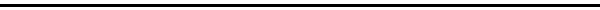 Kære menighedJeg vil begynde med et citat fra en bog jeg er ved at læse. Det en overvejelse over, hvem Gud er i det gamle testamente og det lyder sådan:”Det var realister, som skabte eller opdagede Det Gamle Testamentes Gud. Når Hans oldtidsfolk tankeløst slog ind på den forkerte sti, endte de tit som fortvivlede slaver – nogle gange i flere århundreder ad gangen – hvis ikke de nærmest blev udryddet. Var det fornuftigt? Var det retfærdigt? Var det rimeligt? Det Gamle Testamentes forfattere stillede yderst sjældent den slags spørgsmål, og når det skete, var de meget forsigtige med deres ordvalg. De antog i stedet, at Værens skaber vidste, hvad Han gjorde, at Han i bund og grund var omnipotent, og at Hans krav og pålæg skulle følges til punkt og prikke. Det gjorde de klogt i. Han var en sand naturkraft.”Det er Jordan B. Peterson der skriver sådan om den gammeltestamentlige Gud, Jahve, som Jeremias også skriver om i den tekst jeg læste: Er det ikke mig, der fylder både himmel og jord? Spørger Jahve. Mig der er omnipotent, almægtig og mig der sætter forskellen mellem godt og ondt. Jeg synes det er meget spændende at læse Jordan B. Petersons tolkning af Gud. Han er ikke teolog, men psykolog og har skrevet en bog, som han kalder ’12 regler for livet’. En bog som har vakt stor opmærksomhed, som er en slags selvhjælpsbog, og som mange millioner er glade for og lige så mange elsker at hade.Gud er sandheden om livet, om væren. Og derfor skal vi følge Gud og hele tiden spørge ham til råds, mener Jordan B. Peterson, hvis vi vil undgå kaos i verden og i vores eget liv. Der er tusinder af års erfaring om væren samlet i Bibelen. Han siger et sted:”Biblen er på godt og ondt den vestlige civilisations grundlæggende dokument, dens grundlov, kunne man også sige. Det, der grundlægges i den, er de vestlige værdier, den vestlige moral og den vestlige opfattelse af godt og ondt. Den er resultatet af processer, som ligger langt ud over vores fatteevne. Biblen er et bibliotek bestående af mange bøger, som hver især er skrevet og redigeret af mange mennesker. Den er et enestående dokument – en nøje udvalgt, velorganiseret og til sidst logisk sammenhængende historie, gennemskrevet af en række ukendte forfattere i løbet af flere tusind år. Biblen er blevet kastet op fra dybet af den kollektive menneskelige forestillingsevne, som i sig selv er et produkt af ufattelige kræfter, der har virket gennem umådelig lang tid. Når vi studerer den omhyggeligt og respektfuldt, vil den fortælle os, hvad vi tror på, og hvordan vi derfor bør handle. Det er svært at forestille sig en anden måde at få så dyb indsigt på.”Det var et lidt langt citat, men jeg har taget det med, fordi jeg mener han har ret i det. Det er tosset at smide så mange tusinde års erfaring væk. Vi skal selvfølgelig huske at bruge de erfaringer som er gemt i de store religioner. Det skal vi for at undgå kaos. Petersons bog har også som undertitel: En modvægt til kaos. Og så forklarer han mig endelig noget, som jeg ikke har forstået før og som jeg har undret mig over og ikke så gerne har villet tænke over, nemlig den side af den gammeltestamentlige Gud, når har straffer sit folk og straffer folk i flere slægtled. Det er jo en gyselig tanke.Men det er heller ikke det, det handler om. Det er jo bare følgen. Hvis vi ikke bruger sandheden og ikke ønsker sandheden og ikke kæmper for de sande ønsker i livet, men lokkes af hurtig og uretfærdig rigdom og magt, så ender det galt. Så kommer følgerne af sig selv. Hvis et folk eller en verdensdel overgiver sig til forkerte profeter og folkeforfører, så kommer straffen af sig selv. Der går år før diktaturer forsvinder og følgerne af diktaturerne nedarves i både anden og tredje slægtled. Og krigene der kommer af ønsket om mere rigdom og magt og ideologi de fortsætter længe efter de endelig er blevet afsluttet. Det er det, det handler om.Jeg læste fornylig den hviderussiske forfatter Svetlana Aleksijevitjs bog: Krigen har ikke et kvindeligt ansigt, hvor hun interviewer nogle af de 1.000.000 russiske kvinder der deltog i 2. verdenskrig. Det har sat sig mærker i sind og i krop som de giver videre til deres børn på den ene eller anden måde. Så sårede i sjælen blev de. Så at straffen for ikke at vælge det sande og det gode mærkes i flere slægtled. Det er ikke følgen af en ond Guds magtgalskab, men er en følge af usandheden og ondskaben der blev valgt i stedet for Guds vej.Jordan B. Peterson har også et afsnit i bogen. Det er regel nummer 8, som hedder: Sig sandheden – eller lad i det mindste være med at lyve.Og her blev jeg faktisk overrasket over, hvordan sammenhængen mellem løgn og sandhed spiller så afgørende en rolle. For accepterer vi ikke sandheden om os selv, og er vi ikke sande overfor os selv, men bilder os selv noget ind, som ikke er virkeligt, så betyder det noget for den måde vi behandler andre på. Så kan vi komme til at behandle dem ondskabsfuldt fordi løgnen tilslører det sande gode i livet. Det bliver et urent spil, fordi vi ikke taler sandt og tyder vort eget liv sandt. Og kan vi selv leve på en livsløgn, kan vi også gøre andre menneskers liv til løgn.Det er virkelig sådan noget der spiller med i Jesu stærke ord til i dag: Tag jer i agt for de falske profeter, som kommer til jer i fåreklæder, men indeni er glubske ulve. På deres frugter kan I kende dem. Sådan bærer ethvert godt træ gode frugter og det dårlige træ dårlige frugter.Der er ganske enkelt en sammenhæng mellem løgn og så den måde hvorpå livet kommer til at forløbe. Det bliver med urent trav. Løgnen forvansker det gode og sande. Og alt bliver ligegyldigt. Det er ikke en måde at behandle Væren på. Og det er ikke en måde at behandle Gud på. Og da slet ikke én selv.På en måde siger Jesus, at sandheden er Gud. I Johannesevangeliet siger Han det jo direkte om sig selv, fordi Gud og Han er ét, at han er Sandheden. Jeg er sandheden, vejen og livet – siger han. Hvis vi ikke holder os til sandheden om os selv og om hinanden men dyrker alle mulige usandheder og løgne, så ender tingene galt. I flere slægtled og det onde får råderum og det enkelte menneske kommer ikke til at finde sig til rette.Jesu ord til i dag er strenge. Det er naturligvis den samme Gud, der er i både det gamle testamente og som er i det ny testamente. Konklusionen på sine ord trækker Jesus sådan her op: Ikke enhver, som siger: Herre, Herre! til mig, skal komme ind i Himmeriget, men kun den, der gør min himmelske faders vilje.Sandheden og Gud er den samme. Og det er den han sætter livet til for langfredag. Men der er en tilføjelse. Det ny testamente har en tilføjelse som er at Gud har besluttet at loven ikke kan gøre det alene. Det går ikke. Vi falder igennem gang på gang. Vi kan ikke holde os fra usandheden. For således elskede Gud verden, at han gav sin enbårne søn, for at enhver, som tror på ham, ikke skal fortabes, men have evigt liv.Med Jesus får vi muligheden for at se klarere og finde ud af, hvornår det er, vi har valgt den forkerte vej. Hos Elisabeth Strouth læste jeg fornylig i hendes roman: Alt er muligt, at kampen mellem godt og ondt er en vedvarende konflikt i vores liv, men at der er en vej til at komme ud af den. Hun skriver: at kunne føle anger – for at kunne være ked af, hvad vi har gjort, som har såret andre mennesker – det gør os menneskelige.Det er måske det menneske, der bliver retfærdiggjort af tro på Kristus.Amen